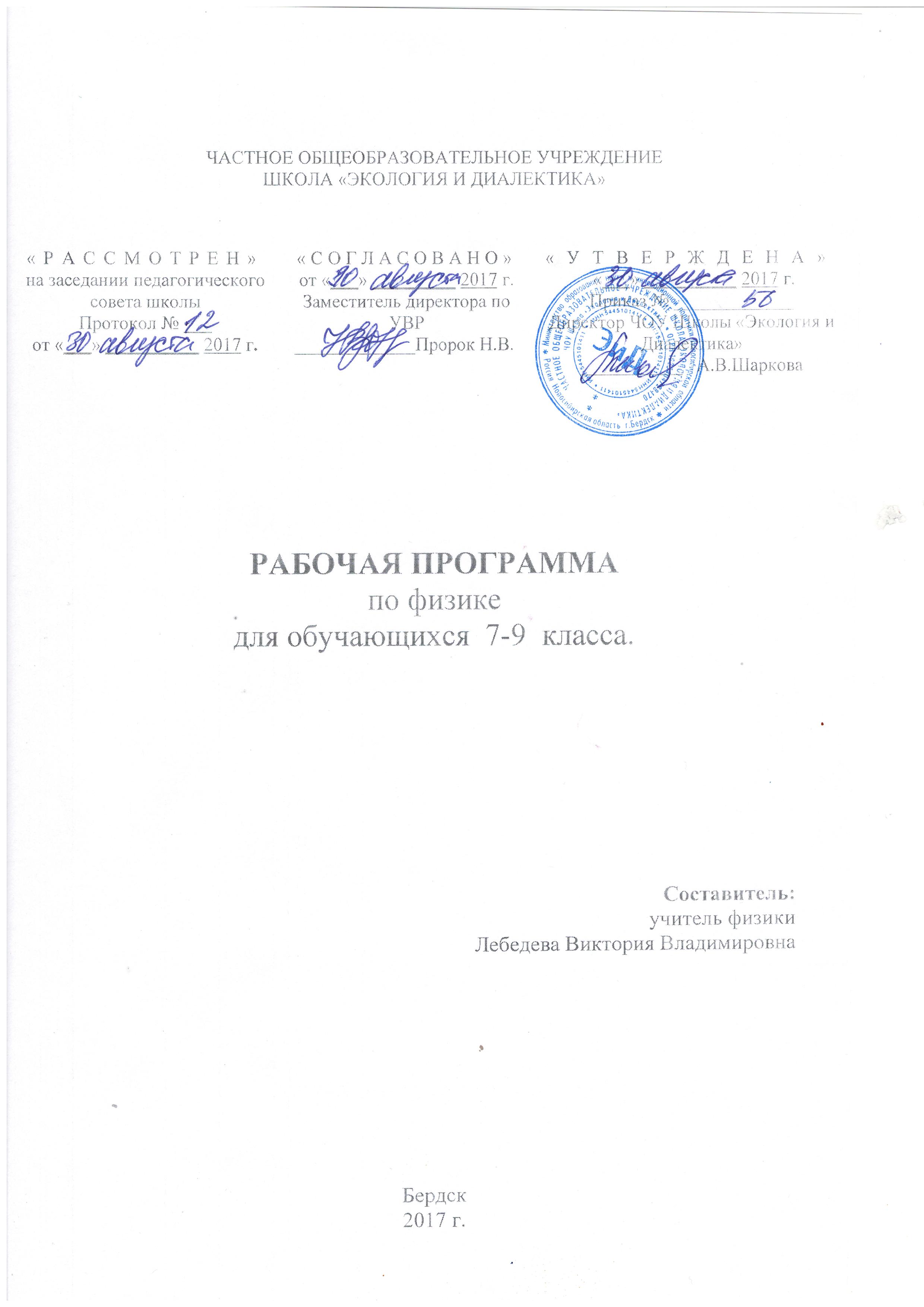 ПОЯСНИТЕЛЬНАЯ ЗАПИСКАДанная рабочая программа учебного предмета «Физика» для обучающихся  7-9 классов разработана на основе требований к результатам освоения ООП ООО ЧОУ Школы «Экология и Диалектика» на 2015-.г. в соответствии с ФГОС ООО.Изучение предмета «Физика» на уровне основного общего образования направлено на достижение следующих целей:• развитие интересов и способностей учащихся на основе передачи им знаний и опыта познавательной и творческой деятельности; • понимание  учащимися  смысла  основных  научных  понятий  и  законов  физики, взаимосвязи между ними; • формирование у учащихся представлений о физической картине мира. Достижение этих целей обеспечивается решением следующих задач: • знакомство  учащихся  с  методом  научного  познания  и  методами  исследования объектов и явлений природы; • приобретение  учащимися  знаний  о  механических,  тепловых,  электромагнитных  и квантовых явлениях, физических величинах, характеризующих эти явления; • формирование  у  учащихся  умений  наблюдать  природные  явления  и  выполнять опыты,  лабораторные  работы  и  экспериментальные  исследования  с  использованием измерительных приборов, широко применяемых в практической жизни; • овладение  учащимися  такими  общенаучными  понятиями,  как  природное  явление, эмпирически  установленный  факт,  проблема,  гипотеза,  теоретический  вывод,  результат экспериментальной проверки; • понимание  учащимися  отличий  научных  данных  от  непроверенной  информации, ценности  науки  для  удовлетворения  бытовых,  производственных  и  культурных потребностей человека. ПЛАНИРУЕМЫЕ РЕЗУЛЬТАТЫ ОСВОЕНИЯ УЧЕБНОГО ПРЕДМЕТА«ФИЗИКА»Личностные результаты:сформированность познавательных интересов, интеллектуальных и творческих способностейучащихся;убежденность в возможности познания природы, в необходимости разумного использования достижений науки и технологий для дальнейшего развития человеческого общества, уважение к творцам науки и техники, отношение к физике как элементу общечеловеческой культуры; самостоятельность в приобретении новых знаний и практических умений; готовность к выбору жизненного пути в соответствии с собственными интересами и возможностями;формирование ценностных отношений друг к другу, учителю, авторам открытий и изобретений, результатам обучения.Метапредметные результаты:Регулятивные:способность целеполагания, преобразования практической задачи в познавательную;сформированность умения анализировать условия достижения цели на основе учёта выделенных учителем ориентиров действия в новом учебном материале;планировать пути достижения целей;умение самостоятельно контролировать своё время и управлять им;осуществлять констатирующий и предвосхищающий контроль по результату и по способу действия;адекватно самостоятельно оценивать правильность выполнения действия и вносить необходимые коррективы в исполнение как в конце действия, так и по ходу его реализации;основам прогнозирования как предвидения будущих событий и развития процесса.Познавательныеформирование уменийвоспринимать, перерабатывать и предъявлять информацию в словесной, образной, символической формах; анализировать её и перерабатывать в соответствии с поставленными задачами, выделять основное содержание прочитанного текста, находить в нем ответы на поставленные вопросы и излагать его; приобретение опыта самостоятельного поиска, анализа и отбора информации с использованием различных источников и новых информационных технологий для решения познавательных задач; развитие монологической и диалогической речи, умения выражать свои мысли и способности выслушивать собеседника, понимать его точку зрения, признавать право другого человека на иное мнение; освоение приемов действий в нестандартных ситуациях, овладение эвристическими методами решенияпроблем;Коммуникативныеслушать и понимать других, высказывать свою точку зрения на события, поступки; оформлять свои мысли в устной и письменной речи;выполнять различные роли в группе, сотрудничать в совместном решении проблемы; отстаивать и аргументировать свою точку зрения, соблюдая правила речевого этикета;критично относиться к своему мнению, договариваться с людьми иных позиций, понимать точку зрения другого; предвидеть последствия коллективных решений;понимать возможности различных точек зрения, которые не совпадают с собственной; готовность к обсуждению разных точек зрения и выработке общей (групповой позиции).Предметные результаты:7 классУченик научится:распознавать механические явления и объяснять на основе имеющихся знаний основные свойства или условия протекания этих явлений: равномерное прямолинейное движение, свободное падение тел, невесомость, инерция, взаимодействие тел, передача давления твёрдыми телами, жидкостями и газами, атмосферное давление, плавание тел, равновесие твёрдых тел;описывать изученные свойства тел и механические явления, используя физические величины: путь, скорость, масса тела, плотность вещества, сила, давление, механическая работа, механическая мощность, КПД простого механизма, сила трения;анализировать свойства тел, механические явления и процессы;решать задачи, используя физические законы: закон Гука, закон Паскаля, закон Архимеда,использовать формулы, связывающие физические величины: путь, скорость, масса тела, плотность вещества, сила, давление, механическая мощность, КПД простого механизма, сила трения;на основе анализа условия задачи выделять физические величины и формулы, необходимые для её решения, и проводить расчётыУченик получит возможность научиться:использовать знания о механических явлениях в повседневной жизни для обеспечения безопасности при обращении с приборами и техническими устройствами, для сохранения здоровья и соблюдения норм экологического поведения в окружающей среде; приводить примеры практического использования физических знаний о механических явлениях и физических законах; приёмам поиска и формулировки доказательств выдвинутых гипотез и теоретических выводов на основе эмпирически установленных фактов; находить адекватную предложенной задаче физическую модель, разрешать проблему на основе имеющихся знаний по механике с использованием математического аппарата, оценивать реальность полученного значения физической величины. 8 классУченик научится: распознавать тепловые явления и объяснять на основе имеющихся знаний основные свойства или условия протекания этих явлений: диффузия, изменение объёма тел при нагревании (охлаждении), большая сжимаемость газов, малая сжимаемость жидкостей и твёрдых тел; тепловое равновесие, испарение, конденсация, плавление, кристаллизация, кипение, влажность воздуха, различные способы теплопередачи; описывать изученные свойства тел и тепловые явления, используя физические величины: количество теплоты, внутренняя энергия, температура, удельная теплоёмкость вещества, удельная теплота плавления и парообразования, удельная теплота сгорания топлива, коэффициент полезного действия теплового двигателя; при описании правильно трактовать физический смысл используемых величин, их обозначения и единицы измерения, находить формулы, связывающие данную физическую величину с другими величинами; анализировать свойства тел, тепловые явления и процессы, используя закон сохранения энергии; различать словесную формулировку закона и его математическое выражение; различать основные признаки моделей строения газов, жидкостей и твёрдых тел; решать задачи, используя закон сохранения энергии в тепловых процессах, формулы, связывающие физические величины (количество теплоты, внутренняя энергия, температура, удельная теплоёмкость вещества, удельная теплота плавления и парообразования, удельная теплота сгорания топлива, коэффициент полезного действия теплового двигателя);на основе анализа условия задачи выделять физические величины и формулы, необходимые для её решения, и проводить расчёты;распознавать электрические явления и объяснять на основе имеющихся знаний основные свойства или условия протекания этих явлений: электризация тел, взаимодействие зарядов, нагревание проводника с током; описывать изученные свойства тел, используя физические величины: электрический заряд, сила тока, электрическое напряжение, электрическое сопротивление, удельное сопротивление вещества, работа тока, мощность тока, фокусное расстояние и оптическая сила линзы; при описании правильно трактовать физический смысл используемых величин, их обозначения и единицы измерения; указывать формулы, связывающие данную физическую величину с другими величинами; анализировать свойства тел, электромагнитные явления и процессы, используя физические законы: закон сохранения электрического заряда, закон Ома для участка цепи, закон Джоуля — Ленца, закон прямолинейного распространения света, закон отражения света, закон преломления света; при этом различать словесную формулировку закона и его математическое выражение; решать задачи, используя физические законы (закон Ома для участка цепи, закон Джоуля — Ленца, закон прямолинейного распространения света, закон отражения света, закон преломления света) и формулы, связывающие физические величины (сила тока, электрическое напряжение, электрическое сопротивление, удельное сопротивление вещества, работа тока, мощность тока, фокусное расстояние и оптическая сила линзы, формулы расчёта электрического сопротивления при последовательном и параллельном соединении проводников); на основе анализа условия задачи выделять физические величины и формулы, необходимые для её решения, и проводить расчёты. Ученик получит возможность научиться: использовать знания о тепловых явлениях в повседневной жизни для обеспечения безопасности при обращении с приборами и техническими устройствами, для сохранения здоровья и соблюдения норм экологического поведения в окружающей среде; приводить примеры экологических последствий работы двигателей внутреннего сгорания (ДВС), тепловых и гидроэлектростанций; приводить примеры практического использования физических знаний о тепловых явлениях; различать границы применимости физических законов, понимать всеобщий характер фундаментальных физических законов (закон сохранения энергии в тепловых процессах) и ограниченность использования частных законов; приёмам поиска и формулировки доказательств выдвинутых гипотез и теоретических выводов на основе эмпирически установленных фактов; находить адекватную предложенной задаче физическую модель, разрешать проблему на основе имеющихся знаний о тепловых явлениях с использованием математического аппарата и оценивать реальность полученного значения физической величины;использовать знания об электромагнитных явлениях в повседневной жизни для обеспечения безопасности при обращении с приборами и техническими устройствами, для сохранения здоровья и соблюдения норм экологического поведения в окружающей среде; приводить примеры практического использования физических знаний об электрических явлениях; различать границы применимости физических законов, понимать всеобщий характер фундаментальных законов (закон сохранения электрического заряда) и ограниченность использования частных законов (закон Ома для участка цепи, закон Джоуля — Ленца и др.); приёмам построения физических моделей, поиска и формулировки доказательств выдвинутых гипотез и теоретических выводов на основе эмпирически установленных фактов; находить адекватную предложенной задаче физическую модель, разрешать проблему на основе имеющихся знаний об электромагнитных явлениях с использованием математического аппарата и оценивать реальность полученного значения физической величины. 9 классВыпускник научится: объяснять на основе имеющихся знаний основные свойства или условия протекания явлений: равномерное и равноускоренное прямолинейное движение, свободное падение тел, невесомость, равномерное движение по окружности, взаимодействие тел, колебательное движение, резонанс, волновое движение; описывать изученные свойства тел и механические явления, используя физические величины: путь, скорость, ускорение, импульс тела, кинетическая энергия, потенциальная энергия, механическая работа, механическая мощность, сила, амплитуда, период и частота колебаний, длина волны и скорость её распространения; при описании правильно трактовать физический смысл используемых величин, их обозначения и единицы измерения, находить формулы, связывающие данную физическую величину с другими величинами; анализировать свойства тел, механические явления и процессы, используя физические законы и принципы: закон сохранения энергии, закон всемирного тяготения, равнодействующая сила, I, II и III законы Ньютона, закон сохранения импульса, закон Гука, закон Паскаля, при этом различать словесную формулировку закона и его математическое выражение; различать основные признаки изученных физических моделей: материальная точка, инерциальная система отсчёта; решать задачи, используя физические законы: закон сохранения энергии, закон всемирного тяготения, принцип суперпозиции сил, I, II и III законы Ньютона, закон сохранения импульса, закон Гука, использовать формулы, связывающие физические величины: путь, скорость, ускорение, масса тела, плотность вещества, сила, давление, импульс тела, кинетическая энергия, потенциальная энергия, механическая работа, механическая мощность, КПД простого механизма, сила трения скольжения, амплитуда, период и частота колебаний, длина волны и скорость её распространения;на основе анализа условия задачи выделять физические величины и формулы, необходимые для её решения, и проводить расчёты. описывать изученные свойства тел и электромагнитные явления; распознавать квантовые явления и объяснять на основе имеющихся знаний основные свойства или условия протекания этих явлений: естественная и искусственная радиоактивность, возникновение линейчатого спектра излучения; описывать изученные квантовые явления, используя физические величины: скорость электромагнитных волн, длина волны и частота света, период полураспада; при описании правильно трактовать физический смысл используемых величин, их обозначения и единицы измерения; указывать формулы, связывающие данную физическую величину с другими величинами, вычислять значение физической величины; анализировать квантовые явления, используя физические законы и постулаты: закон сохранения энергии, закон сохранения электрического заряда, закон сохранения массового числа, закономерности излучения и поглощения света атомом; различать основные признаки планетарной модели атома, нуклонной модели атомного ядра; приводить примеры проявления в природе и практического использования радиоактивности, ядерных и термоядерных реакций. решать задачи, используя физические законы, на основе анализа условия задачи выделять физические величины и формулы, необходимые для её решения, и проводить расчёты.Выпускник получит возможность научиться: приводить примеры практического использования физических знаний о механических явлениях и физических законах; использования возобновляемых источников энергии; экологических последствий исследования космического пространства; различать границы применимости физических законов, понимать всеобщий характер фундаментальных законов(закон сохранения механической энергии, закон сохранения импульса, закон всемирного тяготения) и ограниченность использования частных законов (закон Гука, закон Архимеда и др.); приёмам поиска и формулировки доказательств выдвинутых гипотез и теоретических выводов на основе эмпирически установленных фактов; находить адекватную предложенной задаче физическую модель, разрешать проблему на основе имеющихся знаний по механике с использованием математического аппарата, оценивать реальность полученного значения физической величины. использовать знания об электромагнитных явлениях в повседневной жизни для обеспечения безопасности при обращении с приборами и техническими устройствами, для сохранения здоровья и соблюдения норм экологического поведения в окружающей среде; приводить примеры практического использования физических знаний о электромагнитных явлениях; различать границы применимости физических законов, понимать всеобщий характер фундаментальных законов (закон сохранения электрического заряда) и ограниченность использования частных законов (закон Ома для участка цепи, закон Джоуля — Ленца и др.); приёмам построения физических моделей, поиска и формулировки доказательств выдвинутых гипотез и теоретических выводов на основе эмпирически установленных фактов; находить адекватную предложенной задаче физическую модель, разрешать проблему на основе имеющихся знаний об электромагнитных явлениях с использованием математического аппарата и оценивать реальность полученного значения физической величины. использовать полученные знания в повседневной жизни при обращении с приборами (счётчик ионизирующих частиц, дозиметр), для сохранения здоровья и соблюдения норм экологического поведения в окружающей среде; соотносить энергию связи атомных ядер с дефектом массы; приводить примеры влияния радиоактивных излучений на живые организмы; понимать принцип действия дозиметра; понимать экологические проблемы, возникающие при использовании атомных электростанций, и пути решения этих проблем, перспективы использования управляемого термоядерного синтеза. СОДЕРЖАНИЕ УЧЕБНОГО ПРЕДМЕТА «ФИЗИКА»7 класс8 класс9 КЛАСС:№ п/пТема урокаДатаКорректировкаВВЕДЕНИЕ. 4ч.ВВЕДЕНИЕ. 4ч.ВВЕДЕНИЕ. 4ч.ВВЕДЕНИЕ. 4ч.ВВЕДЕНИЕ. 4ч.ВВЕДЕНИЕ. 4ч.ВВЕДЕНИЕ. 4ч.1/1Что изучает физика. Некоторые физические термины. Наблюдения и опыты. Вводный инструктаж.2/2Физические величины и их измерение, погрешность измерения.3/3Лабораторная работа №1. «Определение цены деления измерительного прибора. Измерение объема жидкости».4/4Роль науки в познании природы. Контроль по терминам.ПЕРВОНАЧАЛЬНЫЕ СВЕДЕНИЯ О СТРОЕНИИ ВЕЩЕСТВА . 6ч.ПЕРВОНАЧАЛЬНЫЕ СВЕДЕНИЯ О СТРОЕНИИ ВЕЩЕСТВА . 6ч.ПЕРВОНАЧАЛЬНЫЕ СВЕДЕНИЯ О СТРОЕНИИ ВЕЩЕСТВА . 6ч.ПЕРВОНАЧАЛЬНЫЕ СВЕДЕНИЯ О СТРОЕНИИ ВЕЩЕСТВА . 6ч.ПЕРВОНАЧАЛЬНЫЕ СВЕДЕНИЯ О СТРОЕНИИ ВЕЩЕСТВА . 6ч.ПЕРВОНАЧАЛЬНЫЕ СВЕДЕНИЯ О СТРОЕНИИ ВЕЩЕСТВА . 6ч.ПЕРВОНАЧАЛЬНЫЕ СВЕДЕНИЯ О СТРОЕНИИ ВЕЩЕСТВА . 6ч.5/1Строение вещества. Молекулы.6/2Лабораторная работа № 2 «Определение размеров малых тел».7/3Диффузия в газах, жидкостях и твердых телах. 8/4Взаимное притяжение и отталкивание молекул.9/5Три состояния вещества. Различие в молекулярном строении твердых тел, жидкостей и газов10/6Повторительно-обобщающий урок. Контрольная работа №1 по теме «Первоначальные сведения о строении вещества»ВЗАИМОДЕЙСТВИЕ ТЕЛ. 21ч.ВЗАИМОДЕЙСТВИЕ ТЕЛ. 21ч.ВЗАИМОДЕЙСТВИЕ ТЕЛ. 21ч.ВЗАИМОДЕЙСТВИЕ ТЕЛ. 21ч.ВЗАИМОДЕЙСТВИЕ ТЕЛ. 21ч.ВЗАИМОДЕЙСТВИЕ ТЕЛ. 21ч.ВЗАИМОДЕЙСТВИЕ ТЕЛ. 21ч.11/1Механическое движение. Равномерное и неравномерное движение.12/2Скорость. Единицы скорости.13/3Расчет пути и времени движения. Решение задач. 14/4Явление инерции. Решение задач.15/5Взаимодействие тел.16/6Масса тела. Измерение массы. Измерение массы. тела на весах.17/7Лабораторная работа № 3 «Измерение массы тела на рычажных весах».18/8Лабораторная работа № 4 «Измерение объема тела».19/9Плотность вещества.20/10Лабораторная работа № 5 «Определение плотности вещества твердого тела».21/11Расчет массы и объема тела по его плотности.22/12Решение задач. Подготовка к контрольной работе.23/13Контрольная работа № 2. Масса тела. Плотность вещества.24/14Сила. Явление тяготения. Сила тяжести.25/15Сила упругости. Закон Гука.26/16Вес тела. Динамометр.27/17Единицы силы. Связь между силой тяжести и массой тела.28/18Динамометр. Лабораторная работа № 6. Градуирование пружины и измерение сил динамометром.29/19Сложение двух сил, направленных по одной прямой.30/20Сила трения. Трение скольжения. Трение покоя.Трение в природе и технике31/21Контрольная работа № 3 по теме «Силы в природе».ДАВЛЕНИЕ ТВЕРДЫХ ТЕЛ, ЖИДКОСТЕЙ И ГАЗОВ. 21ч.ДАВЛЕНИЕ ТВЕРДЫХ ТЕЛ, ЖИДКОСТЕЙ И ГАЗОВ. 21ч.ДАВЛЕНИЕ ТВЕРДЫХ ТЕЛ, ЖИДКОСТЕЙ И ГАЗОВ. 21ч.ДАВЛЕНИЕ ТВЕРДЫХ ТЕЛ, ЖИДКОСТЕЙ И ГАЗОВ. 21ч.ДАВЛЕНИЕ ТВЕРДЫХ ТЕЛ, ЖИДКОСТЕЙ И ГАЗОВ. 21ч.ДАВЛЕНИЕ ТВЕРДЫХ ТЕЛ, ЖИДКОСТЕЙ И ГАЗОВ. 21ч.ДАВЛЕНИЕ ТВЕРДЫХ ТЕЛ, ЖИДКОСТЕЙ И ГАЗОВ. 21ч.32/1Давление. Единицы давления. Способы уменьшения и увеличения давления. 33/2Давление газа. Способы уменьшения и увеличения давления.34/3Передача давления жидкостями и газами. Закон Паскаля.35/4Давление в жидкости и газе. Расчет давления на дно и стенки сосуда.36/5Расчет давления на дно и стенки сосуда.37/6Сообщающиеся сосуды. Проверочная работа.38/7Вес воздуха. Атмосферное давление. Почему существует воздушная оболочка Земли.39/8Измерение атмосферного давления. Опыт Торричелли.40/9Барометр-анероид. Атмосферное давление на различных высотах.41/10Манометры. Поршневой жидкостный насос. Гидравлический пресс.42/11Решение задач по теме: «Давление твёрдых тел, жидкостей и газов».43/12Контрольная работа №4 по теме «Давление твёрдых тел, жидкостей и газов».44/13Действие жидкости и газа на погруженное в них тело.45/14Архимедова сила.46/15Лабораторная работа № 7. «Определение выталкивающей силы, действующей на погруженное в жидкость тело».47/16Плавание тел.48/17Лабораторная работа № 8. «Выяснение условий плавания тела в жидкости».49/18Плавание судов. Воздухоплавание.50/19Повторение темы: Давление твёрдых тел, жидкостей и газов»51/20Повторение темы: Давление твёрдых тел, жидкостей и газов»52/21Контрольная работа №5 по теме «Давление твердых тел, жидкостей и газов».РАБОТА И МОЩНОСТЬ.  ЭНЕРГИЯ. 11ч.РАБОТА И МОЩНОСТЬ.  ЭНЕРГИЯ. 11ч.РАБОТА И МОЩНОСТЬ.  ЭНЕРГИЯ. 11ч.РАБОТА И МОЩНОСТЬ.  ЭНЕРГИЯ. 11ч.РАБОТА И МОЩНОСТЬ.  ЭНЕРГИЯ. 11ч.РАБОТА И МОЩНОСТЬ.  ЭНЕРГИЯ. 11ч.РАБОТА И МОЩНОСТЬ.  ЭНЕРГИЯ. 11ч.53/1Механическая работа. Единица работы54/2Мощность. Единица мощности. Решение задач.55/3Простые механизмы. Рычаг. Равновесие сил на рычаге..56/4Момент силы. Рычаги в природе, быту и технике.  Решение задач.57/5Лабораторная работа № 9 «Выяснение условия равновесия рычага.58/6Приложения закона равновесия рычага к блоку. Равенство работ при использовании простых механизмов. Золотое правило механики.59/7Коэффициент полезного действия механизмов60/8Лабораторная работа № 10 .Определение КПД при подъеме тела по наклонной плоскости.61/9Энергия. Потенциальная и кинетическая энергия. 62/10Превращение одного вида механической энергии в другой. Закон сохранения полной механической энергии63/11Контрольная работа № 6по теме: «Работа и мощность»64-68Повторение курса физики 7 класса.69Итоговая контрольная работа №770Игра «Знаешь ли ты учебник физики?»№ урокаТема урокаТема урокаДатаДатаКорректировкаКорректировкаКорректировка1. Тепловые явления (14 час.)1. Тепловые явления (14 час.)1. Тепловые явления (14 час.)1. Тепловые явления (14 час.)1. Тепловые явления (14 час.)1. Тепловые явления (14 час.)1. Тепловые явления (14 час.)1. Тепловые явления (14 час.)1. Тепловые явления (14 час.)1. Тепловые явления (14 час.)1. Тепловые явления (14 час.)1. Тепловые явления (14 час.)1. Тепловые явления (14 час.)1/1Тепловые явления. ТемператураТепловые явления. Температура2/2Внутренняя энергия. Способы  изменения внутренней энергии тела.Внутренняя энергия. Способы  изменения внутренней энергии тела.3/3Тепловодность.Тепловодность.4/4Конвекция.Конвекция.5/5Излучение.Излучение.6/6Количество теплоты. Единица количества теплоты. Удельная теплоемкость.Количество теплоты. Единица количества теплоты. Удельная теплоемкость.7/7Расчет количества теплоты, необходимого для нагревания тела и выделяемого им при охлаждении.Расчет количества теплоты, необходимого для нагревания тела и выделяемого им при охлаждении.8/8Решение задач.Решение задач.9/9Лабораторная работа № 1 "Сравнение количества теплоты при смешивании разной температуры"Лабораторная работа № 1 "Сравнение количества теплоты при смешивании разной температуры"10/10Лабораторная работа №2 " Измерение удельной теплоемкости твердого тела".Лабораторная работа №2 " Измерение удельной теплоемкости твердого тела".11/11Энергия топлива. Удельная теплота сгорания топлива.Энергия топлива. Удельная теплота сгорания топлива.12/12Закон сохранения внутренней энергии и уравнение теплового баланса.Закон сохранения внутренней энергии и уравнение теплового баланса.13/13Обобщение по теме " Тепловые явления".Обобщение по теме " Тепловые явления".14/14Контрольная работа №1 «Тепловые явления»Контрольная работа №1 «Тепловые явления»2. Изменение агрегатных состояний  вещества ( 12 час. )2. Изменение агрегатных состояний  вещества ( 12 час. )2. Изменение агрегатных состояний  вещества ( 12 час. )2. Изменение агрегатных состояний  вещества ( 12 час. )2. Изменение агрегатных состояний  вещества ( 12 час. )2. Изменение агрегатных состояний  вещества ( 12 час. )2. Изменение агрегатных состояний  вещества ( 12 час. )2. Изменение агрегатных состояний  вещества ( 12 час. )2. Изменение агрегатных состояний  вещества ( 12 час. )2. Изменение агрегатных состояний  вещества ( 12 час. )2. Изменение агрегатных состояний  вещества ( 12 час. )2. Изменение агрегатных состояний  вещества ( 12 час. )2. Изменение агрегатных состояний  вещества ( 12 час. )2. Изменение агрегатных состояний  вещества ( 12 час. )15/1Агрегатные состояния вещества.Агрегатные состояния вещества.16/2Плавление и отвердевание кристаллических тел.Плавление и отвердевание кристаллических тел.17/3Количество теплоты, необходимое для плавления тела и выделяющееся при его кристаллизации.Количество теплоты, необходимое для плавления тела и выделяющееся при его кристаллизации.18/4Решение задач.Решение задач.19/5Испарение и конденсация.Испарение и конденсация.20/6Кипение.Кипение.21/7Влажность воздуха.Влажность воздуха.22/8Решение задач.Решение задач.23/9Урок-конкурс умников и умниц "Изменение агрегатного состояния вещества".Урок-конкурс умников и умниц "Изменение агрегатного состояния вещества".24/10Тепловые двигатели.Тепловые двигатели.25/11Двигатель  внутреннего сгорания.Двигатель  внутреннего сгорания.26/12Контрольная работа№2 "Изменение агрегатных состояний вещества".Контрольная работа№2 "Изменение агрегатных состояний вещества"...3. Электрические явления (26 час.)3. Электрические явления (26 час.)3. Электрические явления (26 час.)3. Электрические явления (26 час.)3. Электрические явления (26 час.)3. Электрические явления (26 час.)3. Электрические явления (26 час.)3. Электрические явления (26 час.)3. Электрические явления (26 час.)3. Электрические явления (26 час.)3. Электрические явления (26 час.)3. Электрические явления (26 час.)3. Электрические явления (26 час.)3. Электрические явления (26 час.)27/1Электризация тел. Два рода зарядов.Электризация тел. Два рода зарядов.28/2Электроскоп. Проводники и непроводники электричества.Электроскоп. Проводники и непроводники электричества.29/3Электрическое поле.Электрическое поле.30/4Делимость электрического заряда. Делимость электрического заряда. 31/5Строение атома.Строение атома.32/6Объяснение электрических явлений.Объяснение электрических явлений.33/7Электрический токЭлектрический ток34/8Электрическая цепь.Электрическая цепь.35/9Действие электрического тока. Действие электрического тока. 36/10Направление электрического тока.Направление электрического тока.37/11Сила тока.Сила тока.38/12Лабораторная работа №3 " Сборка электрической цепи и измерение силы тока на ее различных участках".Лабораторная работа №3 " Сборка электрической цепи и измерение силы тока на ее различных участках".39/13Электрическое напряжение.Электрическое напряжение.40/14Лабораторная работа №4 "Измерение напряжения на разных эл. участках"Лабораторная работа №4 "Измерение напряжения на разных эл. участках"41/15Электрическое сопротивление. Удельное сопротивление.Электрическое сопротивление. Удельное сопротивление.42/16Закон Ома для участка цепи.Закон Ома для участка цепи.43/17Расчет сопротивления проводника. Удельное сопротивление.Расчет сопротивления проводника. Удельное сопротивление.44/18Решение задач.Решение задач.45/19Реостаты. Лабораторная работа №5 "Регулирование силы тока реостатом".Реостаты. Лабораторная работа №5 "Регулирование силы тока реостатом".46/20Лабораторная работа №6  "Измерение сопротивления проводника с помощью амперметра и вольтметра".Лабораторная работа №6  "Измерение сопротивления проводника с помощью амперметра и вольтметра".47/21Последовательное соединения проводников.Последовательное соединения проводников.48/22Параллельное соединение проводников.Параллельное соединение проводников.49/23Работа и мощность электрического тока.Работа и мощность электрического тока.50/24Нагревание проводников электрическим током. Закон Джоуля-Ленца. Лампа накаливания. Электронагревательные приборы. Короткое замыкание. Предохранители.Нагревание проводников электрическим током. Закон Джоуля-Ленца. Лампа накаливания. Электронагревательные приборы. Короткое замыкание. Предохранители.51/25Обобщение по теме " Электрические  явления".Обобщение по теме " Электрические  явления".52/26Контрольная работа №3 «Электрические явления»Контрольная работа №3 «Электрические явления»4. Электромагнитные явления. ( 5 час. )4. Электромагнитные явления. ( 5 час. )4. Электромагнитные явления. ( 5 час. )4. Электромагнитные явления. ( 5 час. )4. Электромагнитные явления. ( 5 час. )4. Электромагнитные явления. ( 5 час. )4. Электромагнитные явления. ( 5 час. )4. Электромагнитные явления. ( 5 час. )4. Электромагнитные явления. ( 5 час. )4. Электромагнитные явления. ( 5 час. )4. Электромагнитные явления. ( 5 час. )4. Электромагнитные явления. ( 5 час. )4. Электромагнитные явления. ( 5 час. )4. Электромагнитные явления. ( 5 час. )53/1Магнитное поле. Магнитное поле прямого тока. Магнитные линии.Магнитное поле. Магнитное поле прямого тока. Магнитные линии.54/2Магнитное поле катушки с током. Электромагниты и их применение.Магнитное поле катушки с током. Электромагниты и их применение.55/3Постоянные магниты. Магнитное поле постоянных магнитов. Магнитное поле Земли.Постоянные магниты. Магнитное поле постоянных магнитов. Магнитное поле Земли.56/4Действие магнитного поля на проводник с током. Электрический двигатель.Действие магнитного поля на проводник с током. Электрический двигатель.57/557/5Контрольная работа №4 "Электромагнитные явления".Контрольная работа №4 "Электромагнитные явления".5. Световые явления (11 час.)5. Световые явления (11 час.)5. Световые явления (11 час.)5. Световые явления (11 час.)5. Световые явления (11 час.)5. Световые явления (11 час.)5. Световые явления (11 час.)5. Световые явления (11 час.)5. Световые явления (11 час.)5. Световые явления (11 час.)5. Световые явления (11 час.)5. Световые явления (11 час.)5. Световые явления (11 час.)5. Световые явления (11 час.)58/1Источник света. Распранение света.Источник света. Распранение света.59/2Отражение света.  Законы отражения света.Отражение света.  Законы отражения света.60/3Плоское зеркало.Плоское зеркало.61/4Преломление света.Преломление света.62/5Линзы. Оптическая сила линзы.Линзы. Оптическая сила линзы.63/6Изображения, даваемые линзой.Изображения, даваемые линзой.64/7Обобщение по теме " Световые явления".Обобщение по теме " Световые явления".65/8Контрольная работа №5 «Световые явления»Контрольная работа №5 «Световые явления»6.Повторение(6 час.)6.Повторение(6 час.)6.Повторение(6 час.)6.Повторение(6 час.)6.Повторение(6 час.)6.Повторение(6 час.)6.Повторение(6 час.)6.Повторение(6 час.)6.Повторение(6 час.)6.Повторение(6 час.)6.Повторение(6 час.)6.Повторение(6 час.)6.Повторение(6 час.)6.Повторение(6 час.)66/1Повторение темы « Тепловые явления»Повторение темы « Тепловые явления»67/2Повторение темы «Агрегатные состояния вещества"Повторение темы «Агрегатные состояния вещества"68/3.Повторение темы «Электрические явления».Повторение темы «Электрические явления»69/4Повторение темы «Электромагнитные явления»Повторение темы «Электромагнитные явления»70/5Повторение темы «Световые явления»Повторение темы «Световые явления»71/6Итоговая контрольная работаИтоговая контрольная работа72/7Урок-игра на обобщение и повторения  учебного материалаУрок-игра на обобщение и повторения  учебного материала№                               п/пТема урокаДата Корректировка ЗАКОНЫ ВЗАИМОДЕЙСТВИЯ И ДВИЖЕНИЯ ТЕЛ (22ч)ЗАКОНЫ ВЗАИМОДЕЙСТВИЯ И ДВИЖЕНИЯ ТЕЛ (22ч)ЗАКОНЫ ВЗАИМОДЕЙСТВИЯ И ДВИЖЕНИЯ ТЕЛ (22ч)ЗАКОНЫ ВЗАИМОДЕЙСТВИЯ И ДВИЖЕНИЯ ТЕЛ (22ч)ЗАКОНЫ ВЗАИМОДЕЙСТВИЯ И ДВИЖЕНИЯ ТЕЛ (22ч)ЗАКОНЫ ВЗАИМОДЕЙСТВИЯ И ДВИЖЕНИЯ ТЕЛ (22ч)ЗАКОНЫ ВЗАИМОДЕЙСТВИЯ И ДВИЖЕНИЯ ТЕЛ (22ч)1/1Материальная точка. Система отсчета.2/2Перемещение. Определение координат движущегося тела.3/3Перемещение при прямолинейном равномерном движении. Прямолинейное равноускоренное движение. Ускорение.4/4Скорость прямолинейного равноускоренного движения. График скорости. Перемещение при прямолинейном равноускоренном движении.5/5Перемещение при прямолинейном равноускоренном движении без начальной скорости.6/6Лабораторная работа № 1 «Исследование равноускоренного движения без начальной скорости».7/7Относительность движения.8/8Инерциальные системы отсчета. Первый закон Ньютона.9/9Второй закон Ньютона.10/10Третий закон Ньютона.11/11Свободное падение тел.12/12Движение тела брошенного вертикально вверх.13/13Лабораторная работа № 2 «Измерение ускорения свободного падения».14/14Закон всемирного тяготения. 15/15Ускорение свободного падения на Земле и других небесных телах. 16/16Прямолинейное и криволинейное движение. Движение тела по окружности с постоянной по модулю скоростью.17/17Решение задач «Движение по окружности».18/18Искусственные спутники Земли.19/19Импульс тела. Закон сохранения импульса.20/20Реактивное движение. Ракеты.21/21Решение задач  «Законы взаимодействия и движения тел».22/22К/р № 1 "Законы взаимодействия и движения тел".МЕХАНИЧЕСКИЕ КОЛЕБАНИЯ И ВОЛНЫ. ЗВУК (13ч)МЕХАНИЧЕСКИЕ КОЛЕБАНИЯ И ВОЛНЫ. ЗВУК (13ч)МЕХАНИЧЕСКИЕ КОЛЕБАНИЯ И ВОЛНЫ. ЗВУК (13ч)МЕХАНИЧЕСКИЕ КОЛЕБАНИЯ И ВОЛНЫ. ЗВУК (13ч)МЕХАНИЧЕСКИЕ КОЛЕБАНИЯ И ВОЛНЫ. ЗВУК (13ч)МЕХАНИЧЕСКИЕ КОЛЕБАНИЯ И ВОЛНЫ. ЗВУК (13ч)МЕХАНИЧЕСКИЕ КОЛЕБАНИЯ И ВОЛНЫ. ЗВУК (13ч)23/1Колебательное движение. Свободные колебания. Колебательные системы. Маятник.24/2Величины, характеризующие колебательное движение.25/3Л/р № 3 «Исследование зависимости периода и частоты свободных колебаний нитяного маятника от его длины».26/4Гармонические колебания. Затухающие колебания.27/5Вынужденные колебания. Резонанс.28/6Распространение колебаний в среде. Волны. Продольные и поперечные волны.29/7Длина волны. Скорость распространения волн.30/8Источники звука. Звуковые колебания.31/9Высота и тембр звука. Громкость звука.32/10Распространение звука. Звуковые волны. Скорость звука. 33/11Интерференция звука.34/12Решение задач «Механические колебания и волны. Звук».35/13К/р № 2 «Механические колебания и волны. Звук».ЭЛЕКТРОМАГНИТНОЕ ПОЛЕ (11ч)ЭЛЕКТРОМАГНИТНОЕ ПОЛЕ (11ч)ЭЛЕКТРОМАГНИТНОЕ ПОЛЕ (11ч)ЭЛЕКТРОМАГНИТНОЕ ПОЛЕ (11ч)ЭЛЕКТРОМАГНИТНОЕ ПОЛЕ (11ч)ЭЛЕКТРОМАГНИТНОЕ ПОЛЕ (11ч)ЭЛЕКТРОМАГНИТНОЕ ПОЛЕ (11ч)36/1Магнитное поле и его графическое изображение. Неоднородное и однородное магнитное поле.37/2Направление тока и направление линий его магнитного поля.38/3Обнаружение магнитного поля по его действию на электрический ток. Правило левой руки.39/4Индукция магнитного поля.40/5Магнитный поток.41/6Явление электромагнитной индукции. Получение переменного электрического тока.42/7Л/р № 4 «Изучение явления электромагнитной индукции».43/8Электромагнитное поле. Электромагнитные волны.44/9Интерференция света. Электромагнитная природа света.45/10Решение задач  «Электромагнитное поле».46/11К/р № 3 «Электромагнитное поле».СТРОЕНИЕ АТОМА И АТОМНОГО ЯДРА. ИСПОЛЬЗОВАНИЕ ЭНЕРГИИ АТОМНЫХ ЯДЕР (13ч)СТРОЕНИЕ АТОМА И АТОМНОГО ЯДРА. ИСПОЛЬЗОВАНИЕ ЭНЕРГИИ АТОМНЫХ ЯДЕР (13ч)СТРОЕНИЕ АТОМА И АТОМНОГО ЯДРА. ИСПОЛЬЗОВАНИЕ ЭНЕРГИИ АТОМНЫХ ЯДЕР (13ч)СТРОЕНИЕ АТОМА И АТОМНОГО ЯДРА. ИСПОЛЬЗОВАНИЕ ЭНЕРГИИ АТОМНЫХ ЯДЕР (13ч)СТРОЕНИЕ АТОМА И АТОМНОГО ЯДРА. ИСПОЛЬЗОВАНИЕ ЭНЕРГИИ АТОМНЫХ ЯДЕР (13ч)СТРОЕНИЕ АТОМА И АТОМНОГО ЯДРА. ИСПОЛЬЗОВАНИЕ ЭНЕРГИИ АТОМНЫХ ЯДЕР (13ч)СТРОЕНИЕ АТОМА И АТОМНОГО ЯДРА. ИСПОЛЬЗОВАНИЕ ЭНЕРГИИ АТОМНЫХ ЯДЕР (13ч)47/1Радиоактивность как свидетельство сложного строения атомов. Модели атомов. Опыт Резерфорда.48/2Радиоактивные превращения атомных ядер. Экспериментальные методы исследования частиц.49/3Л/р № 5 «Изучение деления ядра атома урана по фотографии треков».50/4Л/р № 6 «Изучение треков заряженных частиц по готовым фотографиям».51/5Открытие протона. Открытие нейтрона.52/6Состав атомного ядра. Массовое число. Зарядовое число.53/7Изотопы. Альфа- и бета-распад. Правило смещения.54/8Решение задач  «Атом и атомное ядро».55/9Ядерные силы. Энергия связи. Дефект масс.56/10Деление ядер урана. Цепная реакция.57/11Ядерный реактор. Преобразование внутренней энергии атомных ядер в электрическую энергию. Атомная энергетика. Термоядерные реакции.58/12Биологическое действие радиации.59/13К/р № 4 «Строение атома и атомного ядра».ПОВТОРЕНИЕ ПРОЙДЕННОГО МАТЕРИАЛА (6ч)ПОВТОРЕНИЕ ПРОЙДЕННОГО МАТЕРИАЛА (6ч)ПОВТОРЕНИЕ ПРОЙДЕННОГО МАТЕРИАЛА (6ч)ПОВТОРЕНИЕ ПРОЙДЕННОГО МАТЕРИАЛА (6ч)ПОВТОРЕНИЕ ПРОЙДЕННОГО МАТЕРИАЛА (6ч)ПОВТОРЕНИЕ ПРОЙДЕННОГО МАТЕРИАЛА (6ч)ПОВТОРЕНИЕ ПРОЙДЕННОГО МАТЕРИАЛА (6ч)60/1Законы движения и взаимодействия тел62/2Механические колебания и волны. Звук64/3Электромагнитное поле66/4Итоговая контрольная работа67/5Повторительно-обобщающий урок68/6Экскурсия